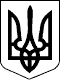 108 СЕСІЯ ЩАСЛИВЦЕВСЬКОЇ СІЛЬСЬКОЇ РАДИ7 СКЛИКАННЯРІШЕННЯ24.12.2019 р.                                            №1996с. ЩасливцевеПро затвердження експертної грошової оцінки земельної ділянки по вул. Комарова, *** в с. Щасливцеве та її продажНа виконання власного рішення 103 сесії Щасливцевської сільської ради 7 скликання від №*** від 10.10.2019 р. "Про надання згоди на викуп земельної ділянки в с. Щасливцеве по вул.. Комарова, ***", розглянувши Звіт про експертну грошову оцінку земельної ділянки комунальної власності, несільськогосподарського призначення, дата оцінки 09.12.2019 р., складеного Фізичною особою-підприємцем *** (Сертифікат суб’єкта оціночної діяльності №*** виданий 24.10.2019 р. Фондом державного майна України) та позитивної Рецензії на цей звіт від 16.12.2019 р. наданий ПРИВАТНИМ ПІДПРИЄМСТВОМ "ПРИВАТНА КОНСАЛДІНГОВА ФІРМА "ЕКСПЕРТ" (Сертифікат суб’єкта оціночної діяльності №*** виданого 15.10.2019 р Фондом державного майна України), враховуючі той факт що на земельній ділянці розташовано об'єкт нерухомого майна – база відпочинку "Будівельник", що є власністю фізичної особи громадянина *** (реєстраційний номер об’єкту нерухомого майна у Державному реєстрі речових прав на нерухоме майно – ***, номер запису про право власності – 30634530), керуючись Законом України "Про оцінку земель", ст.ст. 12, 127, 128, 134 Земельного кодексу України, ст. 26 Закону України "Про місцеве самоврядування в Україні", сесія сільської радиВИРІШИЛА:1. Затвердити експертну грошову оцінку земельної ділянки комунальної власності, несільськогосподарського призначення (складену Фізичною особою-підприємцем *** (ідентифікаційний номер ***)) з кадастровим номером 6522186500:01:001:08***, площею 0,1440 га., цільового призначенням - для будівництва та обслуговування об'єктів рекреаційного призначення (КВЦПЗ- 07.01), розташованої по вул. Комарова, *** в с. Щасливцеве Генічеського району Херсонської області у сумі 355 680 (триста п’ятдесят п’ять тисяч шістсот вісімдесят) гривень.2 Передати у власність шляхом викупу (продати уклавши нотаріально посвідчений договір купівлі-продажу), фізичній особі громадянину *** (Паспорт громадянина України *** №*** виданий Мелітопольським МВ УМВС України в Запорізькій області, 05.09.2000 р., ідентифікаційний номер - ***) земельну ділянку зазначену у п. 1 цього рішення за ціною 355 680 (триста п’ятдесят п’ять тисяч шістсот вісімдесят) гривень, зарахувавши до цієї цини сплачений цією особою відповідно до Договору 4***0-А-2019 від 22.10.2019 р., авансовий внесок у розмирі 40 475 (сорок тисяч чотириста сімдесят п'ять) гривень.3. Фізичній особі зазначеній у пункті 2 цього рішення, сплатити до укладання нотаріально посвідчення договору купівлі-продажу земельної ділянки зазначеної у п. 1 цього рішення, решту ціни   цієї   земельної   ділянки   у розмирі 315 205 (триста п'ятнадцять тисяч двісті п'ять) гривень, на рахунок Щасливцевської сільської ради - №***, код платежу ***, одержувач УК у Генічеському районі (код ЄДРПОУ ***), банк Казначейство України (ЕАП), ***, призначення платежу "Остаточний розрахунок з оплати ціни земельної ділянки з кадастровим номером 6522186500:01:001:08***".4. Доручити сільському голові Плохушко В.О. на виконання цього рішення укласти нотаріально посвідчений договір купівлі-продажу земельної ділянки зазначеної у п. 1 цього рішення, за ціною та з особою зазначених у п. 2 цього рішення.5. Контроль за виконанням цього рішення покласти на Постійну комісію Щасливцевської сільської ради з питань регулювання земельних відносин та охорони навколишнього середовища.Сільський голова                                                             В. ПЛОХУШКО